Alcaldía de Panamá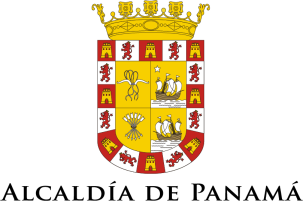 Dirección de Legal y JusticiaTRÁMITES Y PERMISOSMARCO LEGAL:Código Administrativo de la República de Panamá.Ley 106 de 8 de octubre de 1973 sobre Régimen Municipal (modificada por la Ley 52 de 1984 y la Ley 66 de 29 de octubre de 2015). Ley 55 de 10 de julio de 1973 que regula la Administración, Fiscalización y Cobro de varios tributos municipales (reformada por la Ley 5 de 11 de enero de 2007 y la Ley 2 de 5 de febrero de 2013). Ley 38 de 31 de julio de 2000, sobre procedimiento Administrativo General (modificada por la ley 45 de 27 de noviembre de 2000 y la Ley 6 de 23 de octubre de 2009.) Acuerdo No. 19 de 10 de mayo de 1977, por medio del cual se aprueban medidas en relación con la construcción, instalación y operación de talleres de mecánica, chapistería, herrería, soldadura, tornería, ebanistería, carpintería, electricidad y otros cuya actividad sea de tal naturaleza que pudiera producir ruidos excesivos o repetidos, olores desagradables o penetrantes, líquidos, grasas, polvo u otros residuos, materiales nocivos o molestos. Acuerdo No. 106 de 18 de junio de 1996, por medio del cual se reglamenta la celebración de diversiones públicas en el distrito de Panamá. Acuerdo No. 73 de 28 de mayo de 2002, por el cual se modifica el artículo Segundo del Acuerdo Municipal No. 19 de 10 de mayo de 1977. Acuerdo No. 40 de 19 de abril de 2011, que reorganiza el Sistema Tributario Municipal. Acuerdo No. 138 de 22 de septiembre de 2015, que regula las distintas modalidades de Publicidad Exterior. Acuerdo No. 141 de 23 de septiembre de 2014, por medio del cual se regula las actividades que generen ruidos emitidos por equipos de sonido y audio en el distrito de Panamá y dicta medidas para la prevención del ruido. Acuerdo No. 23 de 19 de enero de 2016, por el cual se regula el uso de aceras, parque, plazas, espacios públicos y otras áreas de uso público en el Conjunto Monumental Histórico del Casco Antiguo de la Ciudad de Panamá. Reformado por el Acuerdo No. 85 de 12 de abril de 2016. Acuerdo No. 24 de 19 de enero de 2016, por medio del cual se regula el uso de aceras y otros espacios públicos en el distrito de Panamá. Decreto Alcaldicio No. 220 de 15 de junio de 1998, por el cual se desarrollan disposiciones del Acuerdo Municipal No. 19 de 10 de mayo de 1977 relacionado con la construcción, instalación y operación de talleres de mecánica, chapistería, herrería, soldadura, tornería, ebanistería, carpintería, electricidad y otros. Decreto Alcaldicio No. 1474 de 22 de mayo de 2000, por el cual se deroga el Decreto No. 20 de 5 de octubre de 1981 y se adoptan otras disposiciones. Decreto Alcaldicio No. 2787 de 13 de agosto de 2012, por el cual se regula las actividades recreativas o lucrativas realizadas por las empresas que prestan el servicio de Chivas Parranderas y similares. Decreto Alcaldicio No. 30-2015 de 17 de agosto de 2015, que dicta disposiciones sobre el Informe Previo Favorable y el Permiso Nocturno que amparan los establecimientos dedicados a la venta o expendio de bebidas alcohólicas.Decreto Alcaldicio No. 40-2015 de 23 de diciembre de 2015, que adopta la Cartilla de Publicidad Exterior. Decreto Alcaldicio No. 4-2016 de 17 de febrero de 2016, que reglamenta el Acuerdo No. 106 de 1996, que dicta disposiciones sobre espectáculo o actividades públicas en el Distrito de Panamá.